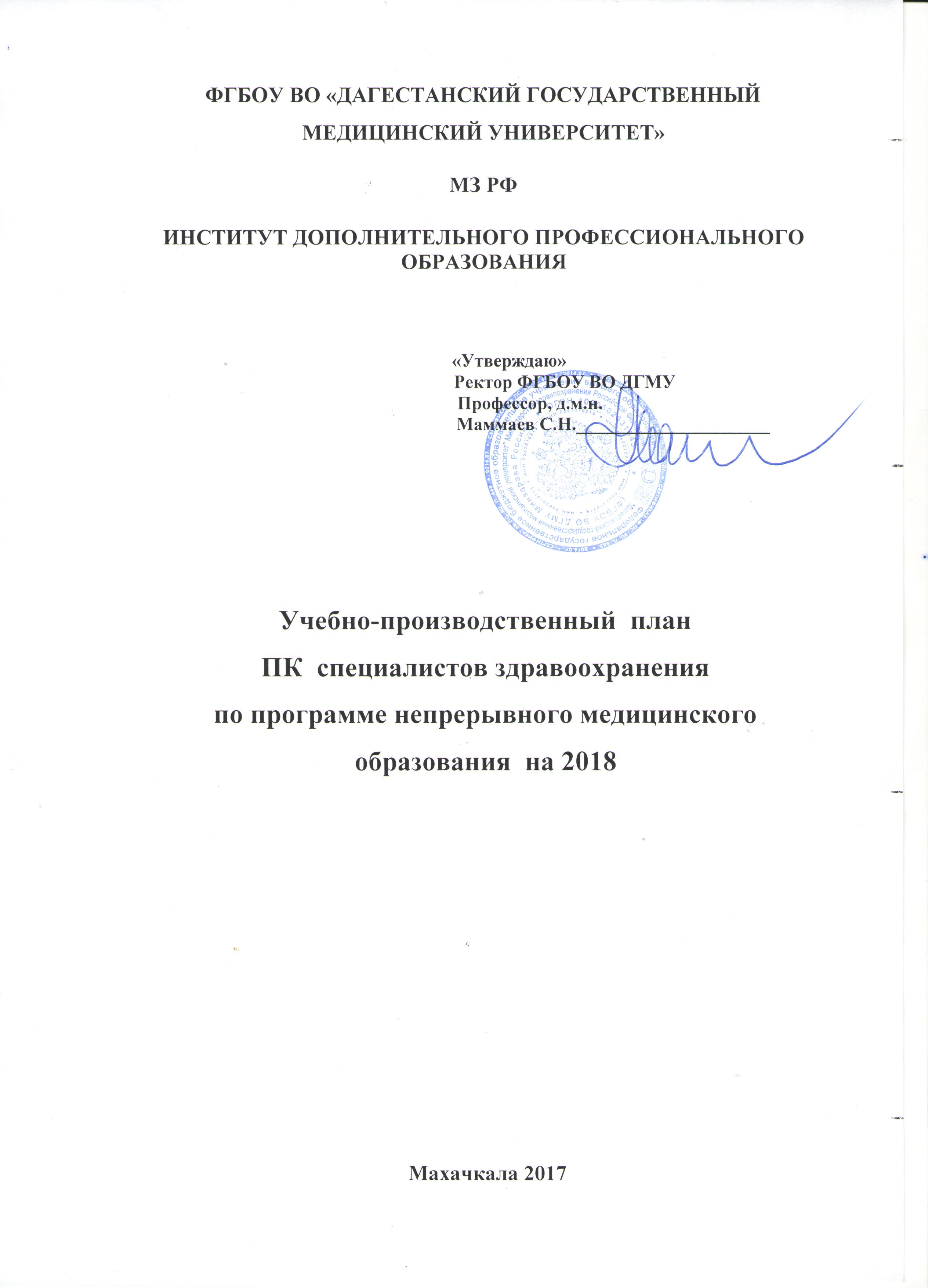 Кафедра акушерства и гинекологии ФПК и ППС Контингент: зaведyющие  женскими консультациями, отделениями родильных домов и гинекологическими  отделениями, вpaчи акушеры –гинекологи2. Кафедра анестезиологии и реанимации с усовершенствованием врачей Контингент: зaведyющие  отделениями  ОАРИТ и  вpaчи анестезиологи – реаниматологи3. Кафедра болезней уха, горла и носа с усовершенствованием врачейКонтингент: врачи – оториноларингологии, заведующие отделениями4. Кафедра геронтологии и гериатрии ФПК ППС Контингент: вpaчи тepaпевты дoмов пpестapелых, геpиaтpическиx кaбинeтoв,учaсткoвые терaпевты5. Кафедра дерматовенерологииКонтингент: зaведyющие  и  вpaчи-деpмaтoвенерoлoги6. Кафедра детской хирургииКонтингент: врачи- детские хирурги7. Кафедра инфекционных болезней ФПК и ППСКонтингент: зaведyющие отделений  и  вpaчи инфекционисты8. Кафедра     клинической эпидемиологииКонтингент - врачи эпидемиологи9. Кафедра лучевой диагностики и терапии с усовершенствованием врачейКонтингент: врачи- рентгенологи и узиологи10. Кафедра микробиологии, вирусологии и иммунологииКонтингент: врачи – бактериологи11. Кафедра медицинской реабилитации с  усовершенствованием врачейврачи лечебной физкультуры, спортивные врачи, физиотерапевты, рефлексотерапевты12.  Кафедра неврологииКонтингент:  заведующие отделениями  и врачи неврологи13. Кафедра общественного здоровья и здравоохраненияКонтингент:  вpaчи- pyкoвoдители учреждений здравooхpaнения14. Кафедра онкологии      Контингент; врачи- онкологи15. Кафедра офтальмологииКонтингент; врачи -офтальмологи16. Кафедра педиатрии с курсом неонатологии ФПК и ППС Контингент: зaведyющие отделениями, детскими поликлиникам,  вpaчи педиатры и неонатологи17. Кафедра поликлинической терапии, кардиологии и общей врачебной практики Контингент – врачи кардиологи, врачи функциональной диагностики, врачи общей практики,  участковые терапевты и педиатры поликлиник ЦРБ и врачебных амбулаторий18. Кафедра психиатрии, наркологииКонтингент: врачи- психиатры, наркологи19. Кафедра скорой медицинской помощиКонтингент: врачи скорой медицинской помощи20. Кафедра социальной гигиены и организации надзора с курсом лабораторной диагностикиКонтингент: врачи- эпидемиологи, гигиенисты, рyкoвoдители  yчpеждений гoссaнэпидслyжб21.  Кафедра стоматологииКонтингент: врачи  стоматологи общей практики, стоматологи -ортопеды, стоматологи-терапевты22. Кафедра хирургической  стоматологииКонтингент: врачи  стоматологи общей практики,стоматологи -ортопеды,стоматологи-хирурги23. Кафедра судебно- медицинской экспертизы и патологической анатомииКонтингент: врачи-судебно- медицинские эксперты, патолого- анатомы24.  Кафедра терапии ФПК и ППС Контингент: зaведyющие и  вpaчи терапевты, кардиологи, участковые терапевты.25. Кафедра травматологии и ортопедииКонтингент: врачи-тpaвмaтoлoгии  и opтoпеды, хиpypги пoликлиник  и бoльниц26.  Кафедра урологии Контингент: врачи-урологи, хирурги27. Кафедра фтизиатрии Контингент: врачи-фтизиатры28. Кафедра хирургии ФПК и ППС  трансфузиологииКонтингент:   : заведующие и врачи-  хирурги  поликлиник и больниц,  трансфузиологи29.  Кафедра эндокринологииКонтингент: врачи эндокринологи 30. Кафедра эндоскопической хирургии ФПК и ППСКонтингент: врачи-эндоскописты, хирурги, урологи, онкологи, торакальные хирурги, колопроктологи, детские хирургиДиректор ИДПОПрофессор, д.м.н.                                                                             Омаров Н. С.-М.Начальник  отдела НМО Доцент                                                                                                 Израилов М.И.№Название программыВид усовершенствованияКоличество слушателейДистанционное обучение, началоДистанционное обучение, окончаниеОчная часть,  началоОчная часть,  окончаниеЗанятия в симуляционномцентреВсего количествоучебных часов1Экстрагенитальная патология при беременности и гинекологическтих заболеванияхПК2015.0120.0122.0124.0123.01 -4ч18+182Стажировка Гистероскопия ПК625.0127.01183УрогинекологияПК2005.0210.0212.0214.0213.02- 4ч18+184Актуальные вопросы акушерства и гинекологииПК2017.0219.0221.0222.0220.02- 4ч18+185СтажировкаКесарево сечение ПК615.0217.02186СтажировкаВлагалищная гистерэктомияПК601.0303.03187Экстрагенитальная патология при беременности и гинекологическтих заболеванияхПК2012.0317.0319.0321.0320.03-4 ч18+188Актуальные вопросы акушерства и гинекологииПК2019.0324.0326.0328.0327.03- 4 ч18+189УрогинекологияПК2002.0407.0409.0411.0412.04- 4ч18+1810Актуальные вопросы акушерства и гинекологииПК2016.0421.0423.0425.0424.04- 4ч18+1811Стажировка Оперативное лечение пролапса гениталийПК619.0421.041812СтажировкаГистероскопия ПК603.0505.051813Экстрагенитальная патология при беременности и гинекологическтих заболеванияхПК2014.0519.0521.0523.0522.05- 4 ч18+1814УрогинекологияПК2004.0609.0611.0613.0612.06-4ч18+1815Актуальные вопросы акушерства и гинекологииПК2018.0623.0625.0627.0626.06-4ч18+1816Актуальные вопросы акушерства и гинекологииПК2003.0908.0910.0912.0911.09-4ч18+1817Экстрагенитальная патология при беременности и гинекологическтих заболеванияхПК2017.0922.0924.0926.0925.09-4ч18+1818СтажировкаКесарево сечение ПК613.0915.091819УрогинекологияПК2001.1006.1008.1010.1009.10-4ч18+1820Актуальные вопросы акушерства и гинекологииПК2015.1020.1022.1024.1023.10-4ч18+1821СтажировкаОперативное лечение пролапса гениталий ПК618.1020.101822Экстрагенитальная патология при беременности и гинекологическтих заболеванияхПК2005.1110.1112.1114.1113.11-4ч18+1823Актуальные вопросы акушерства и гинекологииПК2019.1124.1126.1128.1127.11-4ч18+1824Стажировка ВлагалищнаягистерэктомияПК612.1114.111825УрогинекологияПК2003.1208.1210.1212.1211.12-4ч18+1826Актуальные вопросы акушерства и гинекологииПК2017.1222.1224.1226.1225.12-4ч18+18Всего40832792№Название программыВид усовершенствованияКоличество слушателейДистанционное обучение, началоДистанционное обучение, окончаниеОчная часть,  началоОчная часть,  окончаниеЗанятия в симуляционномцентреВсего количествоучебных часов1Вопросы анестезиологии и реанимацииПК1005.0210.0212.0214.0213.02- 4ч18+182Инфузионно – трансфузионная терапия и парентеральное питаниеПК1012.0217.0219.0221.0220.02 - 4ч18+183СтажировкаРегионарная анестезияПК526.0228.02184Инфузионно – трансфузионная терапия и парентеральное питаниеПК1012.0317.0319.0321.0320.03 - 4 ч18+185СтажировкаТромболитическая терапия при остром инфаркте миокардаПК526.0328.03186Вопросы анестезиологии и реанимацииПК1002.0407.0409.0411.0412.04- 4ч18+187Инфузионно – трансфузионная терапия и парентеральное питаниеПК1016.0421.0423.0425.0424.04- 4 ч18+188СтажировкаАльтернативные методы восстановления проходимости дыхательных путейПК515.0517.05189Вопросы анестезиологии и реанимацииПК1018.0623.0625.0627.0626.06-4ч18+1810Стажировка Сердечно- легочная реанимацияПК510.0912.091811Инфузионно – трансфузионная терапия и парентеральное питаниеПК1017.0922.0924.0926.0925.09 - 4ч18+1812Вопросы анестезиологии и реанимацииПК1015.1020.1022.1024.1023.10-4ч18+1813Инфузионно – трансфузионная терапия и парентеральное питаниеПК1012.1117.1119.1121.1120.11- 4ч18+1814Стажировка Реанимация и интенсивная терапия в акушерстве и гинекологииПК510.1212.121815Вопросы анестезиологии и реанимацииПК1017.1222.1224.1226.1225.12-4ч18+18Всего12540450№НазваниепрограммыВидусовершенстКоличествослушателейДистанционноеобучение,началоДистанционноеобучение,окончаниеОчнаячасть,началоОчнаячасть,окончаниеЗанятия всимуля-ционномцентре – 4чВсегоколи-чествоучебныхчасов1Очаги хронической инфекции  верхних дыхательных путей и ухаПК515.0120.0122.0124.0123.0118 +182Очаги хронической инфекции  верхних дыхательных путей и ухаПК505.0210.0212.0214.0213.0218 +183Очаги хронической инфекции  верхних дыхательных путей и ухаПК512.0317.0319.0321.0320.0318 +184Очаги хронической инфекции  верхних дыхательных путей и ухаПК502.0407.0409.0411.0410.0418 +185Очаги хронической инфекции  верхних дыхательных путей и ухаПК514.0519.0521.0523.0522.0518 +186СтажировкаСовременные методы лечения различных вариантов аллергического и неаллергического ринита и риносинусита с использованием фармакопрепаратов и специфичес ких инфекцион ных аллергенов, а также бактериальных лизатовПК1028.0530.05187Очаги хронической инфекцииверхних дыхательных путей и ухаПК504.0609.0611.0613.0612.0618 +188Очаги хронической инфекцииверхних дыхательных путей и ухаПК525.0630.0602.0704.0703.0718 +189Очаги хронической инфекцииверхних дыхательных путей и ухаПК510.0915.0917.0919.0918.0918 +1810СтажировкаСовременные методы лечения различных вариантов аллергического и неаллергического ринита и рино синусита с использованием фармако препаратови специфических инфекционных аллергенов, а также бактери альных лизатовПК1001.1003.101811Очаги хронической инфекцииверхних дыхательных путей и ухаПК515.1020.1022.1024.1023.1018 +1812Очаги хронической инфекцииверхних дыхательных путей и ухаПК512.1117.1119.1121.1120.1118 +1813Очаги хронической инфекцииверхних дыхательных путей и ухаПК517.1222.1224.1226.1225.1218 +18Всего7544432№Название программыВид усовершенствованияКоличество слушателейДистанционное обучение,началоДистанционное обучение,окончаниеОчная часть,  началоОчная часть,  окончаниеЗанятия в симул  центреВсего учеб часов1Избранные вопросы геронтологии и гериатрииПК812.0317.0319.0321.0320.03-4 ч18+182Стажировка.Специализированный гериатрический осмотрПК224.0526.05183Избранные вопросы геронтологии и гериатрииПК801.1006.1008.1011.1009.10-4 ч18+184Стажировка.Специализированный гериатрический осмотрПК211.1013.1018Всего208108№Название программыВид усовершенствованияКоличество слушателейДистанционное обучение, началоДистанционное обучение, окончаниеОчная часть,  началоОчная часть,  окончаниеЗанятия в симул центреВсего учебн часов1Лабораторная диагностикаПК805.0210.0212.0214.0211.02-4 ч18+182Общая дерматологияПК812.0317.0219.0221.0220.02-4ч18+183Стажировка:  Заболевания слизистых оболочек и красной каймы губПК216.0418.04184Стажировка:  Анатомо-физиологические особенности новорожденного. Особые состояния новорожденныхПК224.0526.05185Общая дерматологияПК803.0908.0910.0912.0911.09-4ч18+186Стажировка: Организация дерматовенерологической помощиПК213.0915.09187Атипичные дерматозыПК515.1020.1022.1024.1023.10-4ч18+188Стажировка:   Инфекции, передающиеся половым путемПК215.1117.1118Всего4016216№Название программыВид усовершенствованияКоличество слушателейДистанционное обучение, началоДистанционное обучение, окончаниеОчная часть,  началоОчная часть,  окончаниеЗанятия в симуляционном центреВсего количествоучебных часов1Избранные вопросы детской хирургииПК812.0317.0319.0321.0320.03-4 ч18+182Стажировка. Варикоцеле.ПК224.0526.05183Избранные вопросы  детской хирургииПК803.0908.0910.0912.0911.09-4ч18+184Стажировка. Варикоцеле.ПК213.0915.0918Всего208108№НазваниепрограммыВидусовершенствованияКоличествослушателейДистанционноеобучение,началоДистанционноеобучение,окончаниеОчнаячасть,началоОчнаячасть,окончаниеЗанятия в симул центреВсегоучебныхчасов1Иммунопрофилактика инфекционных болезнейПК2005.0210.0212.0214.0213.02-4 ч18+182Стажировка. Хронические вирусные гепатиты. Оказание профилакти ческой и лечебной помощи больнымПК1019.0321.03183ВирусныегепатитыПК2002.0407.0409.0411.0410.04-4ч18 +184Стажировка. Хронические вирусные гепатиты. Оказание профилакти ческой и лечебной помощи больнымПК1021.0523.05185Иммунопрофилактика инфекционны х болезнейПК2010.0915.0917.0919.0918.09-4ч18 +185Стажировка Хронические вирусные гепатиты. Оказание профилакти ческой и лечебной помощи больнымПК1001.1003.10183ВирусныегепатитыПК2012.1117.1119.1121.1120.11-4ч18+184Стажировка Хронические вирусные гепатиты. Оказание профилакти ческой и лечебной помощи больнымПК1013.1215.12185ВирусныегепатитыПК2017.1222.1224.1226.1225.12-4ч18+18Всего150  20252№Название программыВид усовершенствованияКоличество слушателейДистанционное обучение, началоДистанционное обучение, окончаниеОчная часть,  началоОчная часть,  окончаниеЗанятия в симуляционномцентреВсего количествоучебных часов1Повышение квалификации с использованием симуляциионных платформПК1002.0407.0409.0411.0410.04- 4 ч18+182СтажировкаКлиническая лабораторная диагностикаПК512.0414.04183Социальная гигиена и организация госсанэпидслужбы   ПК1015.1020.1022.1024.1023.10- 4ч18+184СтажировкаОбщая гигиена525.1027.1018Всего308108№Название программыВид усовершенствованияКоличество слуша  телейДистанционное обучение, началоДистанционное обучение, окончаниеОчная часть,  началоОчная часть,  окончаниеЗанятия в симул центреВсего учебных часов1Рентгендиагностика заболеваний опорно-двигательной системыПК2005.0210.0212.0214.0213.02- 4ч18+182Стажировка.УЗИ органов брюшной полости ЖКТПК515.0217.02183 УЗИ в акушерстве и гинекологииПК    2512.0317.0318.0320.0319.03-4ч18+184Стажировка.УЗ-диагностика заболеваний гепато-билиарной  системыПК1022.0324.03185Рентгендиагностика заболеваний дыхательной системыПК2009.0414.0416.0418.0417.04- 4ч18+186Стажировка .УЗ-диагностика заболеваний мочевыделительной  системыПК519.0421.04187УЗ- диагностика заболеваний брюшной полости и ЖКТПК2514.0519.0521.0523.0522.05 4 ч18+188Стажировка. УЗИ поверхностных тканей ПК524.0526.05189Рентгендиагностика заболеваний мочеполовой системыПК2004.0609.0611.0613.0612.06-4ч18+1810Стажировка .УЗ-диагностика заболеваний сердцаПК514.0616.061811УЗИ в акушерстве и гинекологииПК2503.0908.0910.0912.0911.09- 4ч18+1812Стажировка.УЗИ органов брюшной полости  и ЖКТПК514.0916.091813 Рентгендиагностика заболеваний опорно-двигательной системыПК    2008.1013.1015.1017.1016.10-4ч18+1814Стажировка.УЗ-диагностика заболеваний гепато-билиарной  системыПК518.1020.101815УЗ- диагностика заболеваний брюшной полости и ЖКТПК2512.1117.1119.1121.1120.11- 4 18+1816Стажировка .УЗ-диагностика заболеваний мочевыделительной  системыПК522.1124.111817Рентгендиагностика заболеваний дыхательной системыПК2003.1208.1210.1212.1211.12- 4ч18+1818Стажировка .УЗ-диагностика заболеваний сердцаПК513.1215.1218Всего25036486№Название программыВид усовершенствованияКоличество слушателейДистанционное обучение, началоДистанционное обучение, окончаниеОчная часть,  началоОчная часть,  оконча-ниеЗанятия в симул. центреВсего учебных часов1Стажировка. Микробиологическая  диагностика внутрибольничных инфекцийПК512.0214.02182Энтеробактерии. Микробиологическая диагностикакишечных инфекций (колиэнтериты, сальмонеллезы, шигеллезы)ПК1314.0519.0521.0523.0522.05-4ч18+183Стажировка. Микробиологическая диагностика внутрибольничных инфекцийПК510.0913.09184Энтеробактерии.Микробиологическая диагностикакишечных инфекций (колиэнтериты, сальмонеллезы, шигеллезы)ПК1315.1020.1022.1024.1123.11-4 ч18+18Всего368108№Название программыВид усовершенствКол-вослушателейДистанционное обучение, началоДистанционное обучение, окончаниеОчная часть, началоОчная часть, окончаниеЗанятия в симулцентреВсего  учебных часов1Стажировка.  Лазеротерапия  в реабилитации.512.0314.03--182Физиотерапия .Сочетанные методы лечения дегенеративно- дистрофических заболеваний позвоночника.ПК1002.0407.049.0411.0410.04-4ч.18+183Физиотерапия. Пелоидотерапия в акушерстве и гинекологииПК514.0519.0521.0523.0522.05-4ч.18+184Стажировка «Ударно-волновая терапия в реабилитации»ПК5----28.0530.05--185Лечебная физическая культура.Реабилитация больных после эндопротезирования суставов.ПК1004.0609.0611.0613.0612.06-4 ч.18+186Стажировка.  Лечебная физикультура и врачебный контрольПК518.0620.06--187Лечебная физическая культура при сколиозе.ПК1003.0908.0910.0912.0911.09-4 ч.18+188Стажировка ЛФК при заболеваниях сердечно-сосудистой системы.ПК5----13.0915.09--189Методы рефлексотерапии при неотложных состоянияхПК1005.1110.1112.1114.1113.11-4ч.18+1810Стажировка .Рефлексотерапия при болевых синдромахПК5----15.1117.11--18Всего7020 270 №Наименование программыВид усовершенствКонтингент и количествоДистанц.обучение,НачалоДистанц.обучение,конецОчная частьначалоОчная частьконецЗанятия в симул.центреВсего учебныхчасов1Заболевания периферической нервной системыПК2015.0120.0122.0124.0123.01- 4ч18+182Стажировка: Методика проведения новокаиновых блокадПК525.0127.01183Заболевания периферической нервной системыПК20 05.0210.0212.0214.0213.02-4ч18+184Стажировка: Методика проведения новокаиновых блокадПК515.0217.02185Заболевания периферической нервной системыПК20 14.0519.0521.0523.0522.05-4ч18+186Заболевания периферической нервной системыПК20 03.0908.0910.0912.0911.09-4ч18+187Стажировка: Методика проведения новокаиновых блокадПК513.0915.09188Заболевания периферической нервной системыПК20 01.1006.1008.1010.1009.10-4ч18+189Стажировка: Методика проведения новокаиновых блокадПК511.1013.1018Всего12020252№НазваниепрограммыВидусовер-шенст-вова-нияКоли-чествослуша-телейДистанции-онноеобучение,началоДистанции-онноеобучение,окончаниеОчнаячасть,началоОчнаячасть,окончаниеЗанятия в симулцентреВсегоучебныхчасов1Стажировка.Экспертиза временнойнетрудоспособностиПК1031.0102.02182Общественное здоровьеПК2005.0210.0212.0214.0213.02- 4ч18+183Модернизация здравоохраненияв новыхэкономических условияхПК2012.0217.0219.0221.0220.02- 4ч18+184Общественное здоровьеПК2005.0310.0312.0314.0313.03- 4ч18+185Модернизация здравоохраненияв новых экономических условияхПК2019.0324.0326.0328.0327.03 -4ч18+186СтажировкаЭкспертиза временнойнетрудоспособностиПК1002.0404.04187Общественное здоровьеПК2010.0415.0417.0419.0418.04- 4ч18+188Модернизация здравоохраненияв новых экономических условияхПК2014.0519.0521.0523.0522.05- 4 ч18+189СтажировкаЭкспертиза временнойнетрудоспособностиПК1028.0530.051810Общественное здоровьеПК2004.0609.0611.0614.0613.06-4ч18+18Всего17028306№Название программыВид усовершенствовКоличество слушателейДистанционное обучение, началоДистанционное обучение,окончаниеОчная часть,  началоОчная часть,  окончаниеЗанятия в симул центреВсего учебных часов1Современные методы диагностики  онкологических заболеванийПК1512.0317.0319.0321.0322.03-4 ч18+182Стажировка.Специализированный маммологический приемПК524.0526.05183Актуальные вопросы онкологииПК1503.0908.0910.0912.0911.09-4ч18+184Стажировка.Специализированный маммологический приемПК513.0915.0918Всего408108№Название программыВид усовершенствовКоличество слушателейДистанционное обучение,началоДистанционное обучение,окончаниеОчная часть,  началоОчная часть,  окончаниеЗанятия в симул центреВсего учебных часов1Современные методы диагностики и лечения глаукомыПК1005.0210.0212.0214.0213.02- 4ч18+182Стажировка.Современные методы диагностики и лечения глаукомыПК415.0217.02183Оптометрия и контактная коррекция зренияПК1012.0317.0319.0321.0320.03-4 ч18+184Стажировка.Оптометрия и контактная коррекция зренияПК422.0324.05185Глазные проявления сахарного диабетаПК809.0414.0416.0418.0417.04- 4ч18+186Стажировка .Глазные проявления сахарного диабетаПК219.0421.04187Патология сетчатки и зрительного нерваПК814.0519.0521.0523.0522.05-4 ч18+188Стажировка.Патология сетчатки и зрительного нерваПК224.0526.05189Оптометрия и контактная коррекция зренияПК803.0908.0910.0912.0911.09-4ч18+1810Стажировка.Оптометрия и контактная коррекция зренияПК213.0915.091811Глазные проявления сахарного диабетаПК801.1006.1008.1010.1009.10-4 ч18+1812Стажировка .Глазные проявления сахарного диабетаПК211.1013.101813Патология сетчатки и зрительного нерваПК805.1110.1112.1114.1113.11-4ч18+1814Стажировка.Патология сетчатки и зрительного нерваПК215.1117.111815Современные методы диагностики и лечения глаукомыПК803.1208.1210.1212.1211.12- 4ч18+1816Стажировка.Современные методы диагностики и лечения глаукомыПК213.1215.1218Всего8832432№Название программыВид усовершенствованияКоличество слушателейДистанционное обучение, началоДистанционное обучение, окончаниеОчная часть,  началоОчная часть,  окончаниеЗанятия в симул центреВсего учебных часов1Актуальные вопросы кардиологии в педиатрииПК2515.0120.0122.0124.0123.01 -4ч18+182Стажировка Организация и правовые основы педиатрииПК     525.0127.01183Актуальные вопросы кардиологии в педиатрииПК2505.0210.0212.0214.0213.02- 4ч18+184Стажировка Организация и правовые основы педиатрииПК515.0217.02185Актуальные вопросы педиатрииПК2519.0224.0226.0228.0227.02-4ч18+186Актуальные вопросы кардиологии в педиатрииПК2512.0317.0319.0321.0320.03- 4ч 18+187Стажировка Организация и правовые основы педиатрииПК522.0324.03188Актуальные вопросы кардиологии в педиатрииПК2502.0407.0409.0411.0410.04- 4ч18+189Стажировка Организация и правовые основы педиатрииПК512.0414.041810Актуальные вопросы педиатрииПК2516.0421.0423.0425.0424.02-4ч18+1811Актуальные вопросы кардиологии в педиатрииПК2514.0519.0521.0523.0522.05-4 ч18+1812Стажировка Организация и правовые основы педиатрииПК524.0526.051813Актуальные вопросы кардиологии в педиатрииПК2504.0609.0611.0613.0612.06-4ч18+1814Стажировка Организация и правовые основы педиатрииПК514.0616.061815Актуальные вопросы  педиатрииПК2518.0623.0625.0627.0626.06-4ч18+1816Актуальные вопросы кардиологии в педиатрииПК2503.0908.0910.0912.0911.09-4ч18+1817Стажировка Организация и правовые основы педиатрииПК513.0915.091818Актуальные вопросы кардиологии в педиатрииПК2501.1006.1008.1010.1009.10-4ч18+1819Стажировка Организация и правовые основы педиатрииПК511.1013.101820Актуальные вопросы кардиологии в педиатрииПК2522.1027.1029.1031.1030.10-4ч18+1821Актуальные вопросы неонатологииПК2512.1117.1119.1121.1120.11-4ч18+1822Стажировка Организация и правовые основы педиатрииПК522.1124.111823Актуальные вопросы неонатологииПК2503.1208.1210.1212.1211.12-4ч18+1824Стажировка Организация и правовые основы педиатрииПК513.1215.121825Актуальные вопросы кардиологии в педиатрииПК2517.1222.1224.1226.1225.12-4ч18+18Всего42560720№Наименование программыВидсовершенствованияКонтингент и количествоДистанцначалоДистанц.конецОчная частьначалоОчная часть конецЗанятия в симулцентреВсего уч.часовI  кардиологияI  кардиологияI  кардиологияI  кардиологияI  кардиологияI  кардиологияI  кардиологияI  кардиологияI  кардиология1Артериальные гипертензииПК2015.0120.0122.0124.0123.01-4ч18+182Стажировка:Гипертонические  кризыПК524.0126.01183Артериальные гипертензииПК2005.0210.0212.0214.0213.02-4ч18+184Стажировка:Гипертонические  кризыПК514.0216.02185Артериальные гипертензииПК2003.0908.0910.0912.0911.09-4ч18+186Стажировка:Гипертонические  кризыПК512.0914.09187Артериальные гипертензииПК2001.1006.1008.1010.1009.10-4ч18+188Стажировка:Гипертонические  кризыПК510.1012.1018II  Функциональная диагностикаII  Функциональная диагностикаII  Функциональная диагностикаII  Функциональная диагностикаII  Функциональная диагностикаII  Функциональная диагностикаII  Функциональная диагностикаII  Функциональная диагностикаII  Функциональная диагностика1ЭКГ при инфаркте миокардаПК1529.0103.0205.0207.0206.02-4ч18+182Стажировка: ЭКГ при нарушениях ритма и проводимости сердцаПК507.0209.02183ЭКГ при  инфаркте миокардаПК1505.0310.0312.0314.0313.03-4ч18+184Стажировка:ЭКГ при нарушениях ритма и проводимостисердцаПК514.0316.03185ЭКГ при инфаркте миокардаПК1502.0407.0409.0411.0410.04-4ч18+186Стажировка: ЭКГ при нарушениях ритма и проводимости сердцаПК511.0413.04187ЭКГ при инфаркте миокардаПК1501.1006.1008.1010.1009.10-4ч18+18III  Общая врачебная практикаIII  Общая врачебная практикаIII  Общая врачебная практикаIII  Общая врачебная практикаIII  Общая врачебная практикаIII  Общая врачебная практикаIII  Общая врачебная практикаIII  Общая врачебная практикаIII  Общая врачебная практика1Пульмонология в общей врачебной практикеПК1514.0519.0521.0523.0522.05-4ч18+182Стажировка: Неотложные состояния в пульмонологииПК523.0525.05183Пульмонология в общей врачебной практикеПК1517.0922.0924.0926.0925.09-4ч18+184Стажировка: Неотложные состояния в пульмонологииПК526.0928.0918IV  Поликлиническая терапияIV  Поликлиническая терапияIV  Поликлиническая терапияIV  Поликлиническая терапияIV  Поликлиническая терапияIV  Поликлиническая терапияIV  Поликлиническая терапияIV  Поликлиническая терапияIV  Поликлиническая терапия1Нарушения ритма и провоимости сердцаПК1516.0421.0423.0425.0424.04-4ч18+182Стажировка:ОКСПК525.0427.04183Нарушения ритма и проводимости  сердцаПК1504.0609.0611.0613.0612.06-4ч18+184Стажировка:ОКСПК518.0620.06185Нарушения ритма и проводимости сердцаПК1505.1110.1112.1114.1113.11-4ч18+186Стажировка:ОКСПК514.1116.11187Нарушения ритма и проводимости сердцаПК1003.1208.1210.1212.1211.12-4ч18+188Стажировка:ОКСПК512.1214.1218Всего 27552684№Название программыВид усовершенствованияКоличество слушателейДистанционное обучение, началоДистанционное обучение, кончаниеОчная часть,  началоОчная часть,  окончаниеЗанятия в симуля центреВсего учебных часов1Актуальные вопросы  психиатрииПК1512.0317.0319.0321.0320.03-4 ч18+182Стажировка. Актуальные вопросы  психиатрииПК924.0526.05183Актуальные вопросы  психиатрииПК1501.1006.1008.1010.1009.10-4 ч18+184Стажировка. Актуальные вопросы  психиатрииПК911.1013.1018Всего488108№Название программыВид усовершенствованияКоличество слушателейДистанционное обучение, началоДистанционное обучение,окончаниеОчная часть,  началоОчная часть,  окончаниеЗанятия в симулцентреВсего учебных часов1Неотложные состояния в практике врача скорой медицинской помощиПК2012.0317.0319.0321.0320.03- 4 ч18+182Стажировкасердечно- легочная  реанимацияПК1024.0526.05183Неотложные состояния в практике врача скорой медицинской помощиПК2003.0908.0910.0912.0911.09-4ч18+184Стажировкасердечно- легочная  реанимацияПК10--17.0919.09185Неотложные состояния в практике врача скорой медицинской помощиПК2005.1110.1112.1114.1113.11-4ч18+186Стажировкасердечно- легочная  реанимацияПК1015.1117.1118Всего9012162№Название программыВид усовершенствованияКоличество слушателейДистанционное обучение, началоДистанционное обучение,окончаниеОчная часть,  началоОчная часть,  окончаниеЗан ятия в симул центреВсего учебн часов1Эпидемиология .«Актуальные проблемы эпидемиологии и профилактики кишечных инфекций».ПК1512.0217.0219.0221.0220.02-4 ч18+182Общая гигиена – «Санитарная охрана водных объектов»ПК1512.0317.0319.0321.0320.03-4ч18+183Клиническая лабораторная диагностика – «Проведение биохимических исследований»ПК1502.0407.0409.0411.0410.04-4ч18+184Стажировка . Клиническая лабораторная диагностикаПК912.0414.04185Социальная гигиена и организация госсанэпидслужбы – «Законодательное обеспечение и осуществление контрольно-надзорных мероприятий»ПК1514.0519.0521.0523.0522.05-4ч18+186Эпидемиология .«Актуальные проблемы эпидемиологии и профилактики кишечных инфекций».ПК1517.0922.0924.0026.0925.09-4 ч18+187Общая гигиена – «Санитарная охрана водных объектов»ПК1515.1020.1022.1024.1023.10-4ч18+188Клиническая лабораторная диагностика – «Проведение биохимических исследований»ПК1512.1117.1119.1121.1120.11-4ч18+189Социальная гигиена и организация госсанэпидслужбы – «Законодательное обеспечение и осуществление контрольно-надзорных мероприятий»ПК1510.1215.1217.1219.1218.12-4ч18+1810Стажировка. Клиническая лабораторная диагностикаПК925.1027.1018Всего13832324№Название программыВид усовершенствованияКоличество слушателейДистанционное обучение, началоДистанционное обучение, окончаниеОчная часть,  началоОчная часть,  окончаниеЗанятия в симул центреВсего учебных часов1Стоматология терапевтическая модуль 1 СОПРПК2005.0210.0212.0214.0213.02- 4ч18+182Стоматология терапевтическая  модуль 2ПК2019.0224.0226.0228.0227.02-4ч18+183Стоматология ортопедическаяПК2005.0310.0312.0314.0313.03 -4ч18+184Стажировка Стоматология ортопедическаяПК1015.0317.03185Стоматология терапевтическая модуль 1 СОПРПК2002.0407.0409.0411.0410.04-4ч 18+186Стоматология терапевтическая   модуль 2ПК2014.0519.0521.0523.0522.05-4ч18+187СтажировкаСтоматология терапевтическаяПК1024.0526.05188Стоматология терапевтическая модуль 1 СОПРПК2015.1020.1022.1024.1023.10- 4ч18+189Стоматология терапевтическая   модуль 2ПК   2029.1003.1105.1107.1106.11 -4ч18+1810Стоматология ортопедическаяПК2006.1111.1112.1114.1113.11 -4ч18+1811Стажировка Стоматология ортопедическаяПК1015.1117.111812Стоматология терапевтическая модуль 1 СОПРПК2003.1208.1210.1212.1211.12-4ч18+1813Стоматология терапевтическая   модуль 2ПК2017.1222.1224.1226.1225.12-4ч18+1814Стажировка Стоматология терапевтическаяПК1026.1228.1218Всего31240432Название программыВид усовершенствованияКоличество слушателейДистанционное обучение, началоДистанционное обучение, окончаниеОчная часть,  началоОчная часть,  окончаниеЗанятия в симуляционномцентреВсего количествоучебных часов1Стоматология хирургическаяПК1212.0317.0319.0321.0320.03- 4 ч18+182СтажировкаСтоматология хирургическаяПК524.0526.05183Стоматология хирургическаяПК1215.1020.1022.1024.1023.10- 4ч18+184СтажировкаСтоматология хирургическаяПК525.1078.1018Всего348108№Название программыВид усовершенствованияКоличество слушателейДистанционное обучение, началоДистанционное обучение,окончаниеОчная часть,  началоОчная часть,  окончаниеЗанятия в симул центреВсего учебных часов1Судебно- медицинская экспертизаПК812.0317.0319.0321.0322.03-4 ч18+182Стажировка. Судебно- медицинская экспертизаПК224.0526.05183Судебно- медицинская экспертизаПК1003.0908.0910.0912.0911.09-4ч18+18Всего20890№Название программыВид совершенст.Колич. слушат.Дистанц обучениеначалоДистанц обучение,окончаниеОчная часть началоОчная часть окончаниеЗанятие в симул центреВсего учебных часов.1Стажировка: Артериальные гипертензииПК2--15.0117.01182Стажировка: ИБСПК2--18.0122.01183Актуальные вопросы кардиологииПК2015.0122.0123.0125.0124.0118+184Актуальные вопросы пульмонологии в практике терапевта ПК2022.0129.0130.0101.0231.0118+185Стажировка: ИБСПК2--05.0207.02186Стажировка: Артериальные гипертензииПК2--08.0212.02187Актуальные вопросы кардиологииПК2012.0219.0220.0222.0221.0218+188Актуальные вопросы пульмонологии в практике терапевта ПК2019.0226.0227.0201.0328.0218+189Стажировка: ИБСПК2--05.0307.031810Стажировка: Артериальные гипертензииПК2--09.0313.031811Актуальные вопросы кардиологииПК2005.0312.0313.0315.0314.0318+1812Актуальные вопросы пульмонологии в практике терапевта ПК2016.0323.0326.0328.0327.0318+1813Стажировка: ИБСПК2--02.0404.041814Стажировка: Артериальные гипертензииПК2--05.0409.041815Актуальные вопросы кардиологииПК2002.0409.0410.0412.0411.0418+1816Актуальные вопросы пульмонологии в практике терапевта ПК2013.0420.0423.0425.0424.0418+1817Стажировка: ИБСПК2--02.0504.051818Стажировка: Артериальные гипертензииПК2--14.0516.051819Актуальные вопросы кардиологииПК2014.0521.0522.0524.0523.0518+1820Актуальные вопросы пульмонологии в практике терапевта ПК2018.0525.0528.0530.0529.0518+1821Стажировка: ИБСПК2--04.0606.061822Стажировка: Артериальные гипертензииПК2--07.0611.061823Актуальные вопросы кардиологииПК2011.0618.0619.0621.0620.0618+1824Актуальные вопросы пульмонологии в практике терапевта ПК2018.0625.0626.0628.0625.0618+1825Стажировка: ИБСПК2--03.0905.091826Стажировка: Артериальные гипертензииПК2--06.0910.091827Актуальные вопросы кардиологииПК2010.0917.0918.0920.0919.0918+1828Актуальные вопросы пульмонологии в практике терапевта ПК2017.0924.0925.0927.0926.0918+1829Стажировка: ИБСПК2--01.1003.101830Стажировка: Артериальные гипертензииПК2--04.1008.101831Актуальные вопросы кардиологииПК2001.1008.1009.1011.1010.1018+1832Актуальные вопросы пульмонологии в практике терапевта ПК2015.1022.1023.1025.1024.1018+1833Стажировка: ИБСПК2--05.1107.111834Стажировка: Артериальные гипертензииПК2--08.1112.111835Актуальные вопросы кардиологииПК2012.1119.1120.1122.1121.1118+1836Актуальные вопросы пульмонологии в практике терапевта ПК2019.1126.1127.1129.1128.1118+1837Стажировка: ИБСПК2--03.1205.121838Стажировка: Артериальные гипертензииПК2--06.1210.121839Актуальные вопросы кардиологииПК2003.1210.1211.1213.1213.1218+1840Актуальные вопросы пульмонологии в практике терапевта ПК2010.1217.1218.1220.1219.1218+18Всего 420801080№Название программыВид усовершенствованияКоличество слушателейДистанционное обучение, началоДистанционное обучение окончаниеОчная часть,  началоОчная часть,  окончаниеЗанятия в симул центреВсего учебных часов1 Травматология и ортопедияПК1512.0317.0319.0321.0320.03-4 ч18+182Стажировка. Травматология и ортопедияПК524.0526.05183 Травматология и ортопедияПК1502.0407.0409.0411.0410.04-4ч18+184Стажировка. Травматология и ортопедияПК1511.0413.04185Травматология и ортопедияПК1503.0908.0910.0912.0911.09-4ч18+186Стажировка. Травматология и ортопедияПК517.0919.09187 Травматология и ортопедияПК1505.1110.1112.1114.1113.11-4ч18+188Стажировка. Травматология и ортопедияПК1515.1117.1118Всего8016216№Название программыВид усовершенствованияКоличество слушателейДистанционное обучение, началоДистанционное обучение, окончаниеОчная часть,  началоОчная часть,  окончаниеЗанятия в симул центреВсего учебных часов1Актуальные вопросы урологииПК512.0217.0219.0221.0220.02-4ч18+182Стажировка. Современные методы лечения мужского бесплодияПК 219.0321.03183Повреждения мочеполовой системыПК502.0407.0409.0411.0410.0418+184Стажировка. ЛитотрипсияПК214.0516.05185Актуальные вопросы урологииПК503.0908.0910.0912.0911.09-4ч18+186Стажировка.Современные методы лечения мужского бесплодияПК222.1024.10187Повреждения мочеполовой системыПК512.1117.1119.1121.1120.11-4ч18+188Стажировка. ЛитотрипсияПК210.1212.1218Всего2832216№Название программыВид усовершенствованияКоличество слушателейДистанционное обучение, началоДистанционное обучение, окончаниеОчная часть,  началоОчная часть,  окончаниеЗанятия в симул центреВсего учебных часов1 ФтизиатрияПК1512.0217.0219.0221.0220.02-4ч18+182Стажировка. ФтизиатрияПК519.0321.03183 ФтизиатрияПК1502.0407.0409.0411.0410.0418+184Стажировка. ФтизиатрияПК514.0516.05185ФтизиатрияПК1503.0908.0910.0912.0911.09-4ч18+186Стажировка. ФтизиатрияПК522.1024.10187 ФтизиатрияПК1512.1117.1119.1121.1120.11-4ч18+188Стажировка.ФтизиатрияПК510.1212.1218Всего6032216№ НазваниепрограммыВид усовер-шенствования колич. слушателейДистанцобучениеначалоДистанцобучениеокочаниеОчная частьначалоОчная частьоконч.Занятия в симулцентре Всего учеб часов1Актуальные вопросы хирургииПК1515.0120.0122.0124.0123.01-4ч18+182Стажировка. Осложнения ЖКБ,  механическая желтухаПК3--25.0127.01183Актуальные вопросы хирургииПК1505.0210.0212.0214.0213.02-4ч18+18Актуальные вопросы трансфузиологииПК1512.0217.0219.0221.0220.02-4ч18+184Стажировка. Осложнения ЖКБ,  механическая желтухаПК3--22.0224.02185Актуальные вопросы хирургииПК1505.0310.0312.0314.0313.03-4ч18+186Осложнения ЖКБ мех. желтухаПК3--15.0317.0318Актуальные вопросы трансфузиологииПК1519.0324.0326.0328.0327.03-4ч18+187Актуальные вопросы хирургииПК1502.0407.0409.0411.0410.04-4ч18+188Стажировка. Осложнения ЖКБ, механическая желтухаПК3--24.0426.04189Актуальные вопросы хирургииПК1514.0519.0521.0523.0522.05-4ч18+1810Стажировка. Осложнения ЖКБ, механическая желтухаПК3--24.0526.051811Актуальные вопросы хирургииПК1504.0609.0611.0613.0612.06-4ч18+1812Стажировка. Осложнения ЖКБ,  механическая желтухаПК3--19.0621.061813Актуальные вопросы хирургииПК1503.0908.0910.0912.0911.09-4ч18+1814Стажировка. Осложнения ЖКБ, механическая желтухаПК3--18.0920.0918Актуальные вопросы трансфузиологииПК1517.0922.0924.0926.0925.09-4ч18+1815Актуальные вопросы хирургииПК1501.1006.1008.1010.1009.10-4ч18+1816Стажировка. Осложнения ЖКБ,  механическая  желтухаПК3--11.1013.1018Актуальные вопросы трансфузиологииПК1505.1110.1112.1114.1113.11-4ч18+1817Актуальные вопросы хирургииПК1519.1124.1126.1128.1127.11-4ч18+1818Стажировка. Осложнения ЖКБ, мех.аническая желтухаПК3--20.1122.111819Актуальные вопросы хирургииПК1503.1208.12101212.1211.12-4ч18+1820Стажировка. Осложнения ЖКБ,  механическая желтухаПК3--18.1220.1218Всего 24040584№Название программыВид усовершенствованияКоличество слушателейДистанционное обучение, началоДистанционное обучение, окончаниеОчная часть,  началоОчная часть,  окончаниеЗанятия в симул центреВсего учебных часов1Актуальные вопросы диабетологииПК1012.0217.0219.0221.0220.02-4ч18+182Иоддефицитные состоянияПК1002.0407.0409.0411.0410.0418+183Актуальные вопросы диабетологииПК1003.0908.0910.0912.0911.09-4ч18+184ИоддефицитныесостоянияПК1012.1117.1119.1121.1120.11-4ч18+18Всего40144№Наименование цикла Вид усовершенствованияКоличество слушателеДистанционное обучение, началоДистанционная часть, окончаниеОчная часть началоОчная часть, окончаниеСимуляц центрВсего учебных часов1Избранные вопросы диагностической и оперативной эндоскопииПК515.0120.0122.0124.0123.01-4ч18+182Стажировка «Эндоскопический комбинированный гемостаз при гастро дуоденальных крово течениях»ПК525.0127.01183Стажировка «Лапароскопическое ушивание перфоративной язвы»ПК529.0131.01184Избранные вопросы диагностической и оперативной эндоско пииПК505.0210.0212.0214.0213.02-4ч18+185Стажировка «Эндоскопический комбинированный гемостаз при гастро дуоденальных крово течениях»ПК515.0217.02186Стажировка «Лапароскопическая аппендэктомия»ПК519.0221.02187Избранные вопросы диагностической и оперативной эндоско пииПК512.0317.0319.0321.0320.03-4ч18+188Стажировка «Эндоскопический комбинированный гемостаз при гастро дуоденальных крово течениях»ПК522.0324.03189Стажировка «Лапароскопическая холецистэктомия при остром холецистите»ПК526.0328.031810Избранные вопросы диагностической и оперативной эндоско пииПК502.0407.0409.0411.0410.04-4ч18+1811Стажировка «Эндоскопический комбинированный гемостаз при гастро дуоденальных крово течениях»ПК511.0413.041812Избранные вопросы диагностической и оперативной эндоско пии ПК516.0421.0423.0425.0424.04-4ч18+1813Основы диагностической и оперативной эндоско пии. ПК1007.0512.0514.0516.0515.05-4ч18+1814Эндоскопический гемостаз при язвенных гастродуоденальных кровотеченияхПК517.0519.051815Эндоскопический гемостаз при кровотечении из варикозно-расширенных вен пищеводаПК521.0523.051816Эндоскопическая ретроградная холангипанкреатография и эндоскопическая папиллосфинктеротомияПК524.0526.051817Стажировка «Базовые навыки гибкой эндоскопии»ПК528.0530.051818Стажировка «Диагностическая бронхоскопия»ПК504.0606.061819Стажировка «Санационная брон хоскопия»ПК507.0609.061820Стажировка «Эзофагогастродуоденоскопия»ПК511.0613.061821Стажировка «Колоноскопия»ПК514.0616.061822Стажировка «Эндоскопическая полипэктомия»ПК518.0620.061823Стажировка «Эндоскопические вмешательства при остром панкреатите»ПК521.0623.061824Стажировка «Инородные тела желудочно-кишечного тракта и дыхательных путей»ПК525.0627.061825Актуальные вопросы эндоскопической хирургииПК1003.0908.0910.0912.0911.09-4ч18+18Стажировка «Безопасная электрохирургия» ПК513.0915.091826Основы эндоскопической хирургииПК1017.0922.0924.0926.0925.09-4ч18+18Стажировка «Шов в эндоскопической хирургии»ПК527.0929.091827ЛапароскопическаяхолецистэктомияПК1001.1006.1008.1010.1009.10-4ч18+18Стажировка «Мануальные навыки по эндоскопической хирургии» ПК511.1013.101828Неотложная лапароскопическая хирургия ПК1015.1020.1022.1024.1023.10-4ч18+1829Стажировка «Диагностическая лапароскопия»ПК525.1027.101830Стажировка «Непаразитарные кисты брюшной полости и забрюшинного пространст ва»ПК529.1031.101831Стажировка «Паразитарные кисты (эхино кокковые) органов брюшной полости и забрюшинного прост ранства»ПК501.1103.111832Использование видео эндоскопических методик в ургентной хирургии в условиях районной больницыПК1005.1110.1112.1114.1113.11-4ч18+18Стажировка «Эндовидеохирургия грыж пищеводного отверстия диафрагмы»ПК515.1117.111833Основы торакоскопической хирургииПК1019.1124.1126.1128.1127.11-4ч18+1834Стажировка «Эндовидеохирургия паховых грыж»ПК529.1101.121835Эндоскопическая хирургия в урологииПК1003.1208.1210.1212.1211.12-4ч18+1836Стажировка «Лапароскопическая герниопластика при вент ральных и послеоперационных грыжах» ПК513.1215.121837Основы артроскопииПК517.1222.1224.1226.1225.1218+18Всего:22556918ИТОГО404710448